Nr sprawy: 108/2020Uniwersytecki Szpital Kliniczny w Białymstokuul. M. Skłodowskiej-Curie 24 A15-276 Białystoktel. centr. 85-831-80-00, fax 85-831-88-80tel. działu zam. pub. 85-831-83-88, fax 85-831-86-91www.usk.bialystok.plzamowienia@poczta-usk.plSpecyfikacjaIstotnych Warunków Zamówienia w postępowaniu o udzielenie zamówienia publicznego prowadzonym zgodnie z art. 39 ustawy z dnia 29 stycznia 2004r. Prawo zamówień publicznych  (Dz. U. 2015 r., poz. 2164 ze zm.) w trybie przetargu nieograniczonego na:Dostawę akcesoriów okulistycznych na okres 3 miesięcy Białystok, listopad 2020 rROZDZIAŁ IINFORMACJE PODSTAWOWENazwa oraz adres Zamawiającego:Uniwersytecki Szpital Kliniczny w Białymstoku, ul. M. Skłodowskiej-Curie 24A, 15-276 Białystok, REGON: 000288610 NIP: 542-25-34-985Adres strony internetowej, na której dostępna jest specyfikacja istotnych warunków zamówienia (SIWZ) oraz inne dokumenty dotyczące postępowania: www.usk.bialystok.plAdres poczty elektronicznej służącej do kontaktów w sprawie niniejszego postępowania:zamowienia@poczta-usk.plTryb udzielenia zamówienia:Postępowanie o udzielenie zamówienia publicznego jest prowadzone na zasadach określonych w ustawie Prawo zamówień publicznych z dnia 29.01.2004 r., tekst jednolity opublikowany w Dzienniku Ustaw z 2015 r. poz. 2164 z późn. zm., zwanej dalej „Pzp”.Opis przedmiotu zamówienia: Przedmiotem zamówienia jest Dostawę sprzętu do wykonywania zabiegów ablacji arytmii serca na okres 3 miesięcy.33162000-3 Urządzenia i przyrządy używane na salach operacyjnych Załączniku nr 1 (formularz cenowy) do niniejszej specyfikacji.Wykonawca powinien przedłożyć ofertę zgodnie z formularzem cenowym (Załącznik nr 1)W przypadku zaprzestania stosowania niektórych pozycji zamówienia lub ich ilości w jednostkach organizacyjnych Szpitala Zamawiający zastrzega sobie możliwość odstąpienia od realizacji wycofanych produktów objętych umową.Termin ważności oferowanego asortymentu minimum 12 m-cy. Termin wykonania zamówienia:Zamówienie będzie realizowane sukcesywnie w terminie 3 miesięcy od dnia zawarcia umowy.Nie dopuszcza się składania ofert częściowych. Nie dopuszcza się składania ofert wariantowych.Nie przewiduje się zamówień uzupełniających.Nie przewiduje się zawarcia umowy ramowej, zastosowania aukcji elektronicznej, ani ustanowienia dynamicznego systemu zakupów.Oferty równoważne:Zamawiający dopuszcza rozwiązania równoważne opisywanym w specyfikacji istotnych warunków zamówienia.Wykonawca, który w ofercie powołuje się na rozwiązania równoważne opisywanym przez Zamawiającego jest obowiązany wykazać, że oferowane przez niego dostawy spełniają wymagania określone przez Zamawiającego w specyfikacji istotnych warunków zamówienia.Ilekroć w niniejszej SIWZ w opisie przedmiotu zamówienia jest mowa o normach, europejskich ocenach technicznych, aprobatach, specyfikacjach technicznych, systemach referencji technicznych to przyjmuje się, że wskazaniom takim towarzyszą wyrazy „lub równoważne”.Przez słowo równoważny Zamawiający rozumie produkt o parametrach nie gorszych od opisanych 
w przedmiotowej SIWZ, tj. o parametrach takich samych lub lepszych w stosunku do podanych w opisie przedmiotu zamówienia (OPZ), a do oceny ich równoważności będzie brał pod uwagę wyłącznie te parametry, które podane są w OPZ.Wykonawca wskaże w formularzu ofertowym, którą część zamówienia powierzy do wykonania Podwykonawcy. Wykonawca odpowiada za czynności podwykonawców w zakresie wykonywania zamówienia. Jeżeli Podwykonawca nie zostanie wskazany w ofercie – przyjmuje się , że  całe zamówienie zrealizuje Wykonawca.Zmiany postanowień umowy zawartej w wyniku niniejszego postępowania będą mogły być wprowadzone wyłącznie w okolicznościach oraz w sposób wskazany w Załączniku nr 5a, 5b i 5c do SIWZ - Wzór umowy.ROZDZIAŁ IIOPIS WARUNKÓW UDZIAŁU W POSTĘPOWANIU ORAZ SPOSOBU OCENY ICH SPEŁNIENIAO zamówienie mogą ubiegać się Wykonawcy, którzy nie podlegają wykluczeniu z postępowania w okolicznościach o których mowa w art. 24 ust. 12)-23) oraz ust. 5) pkt. 1) ustawy Prawo zamówień publicznych oraz spełniają warunki udziału w postępowaniu, o ile zostały one określone przez Zamawiającego.O udzielenie zamówienia mogą ubiegać się Wykonawcy:a) którzy spełniają warunki dotyczące: kompetencji lub uprawnień do prowadzenia określonej działalności zawodowej, o ile wynika to z odrębnych przepisówZamawiający nie stawia wymagań w tym zakresie.sytuacji ekonomicznej lub finansowejZamawiający nie stawia wymagań w tym zakresie.zdolność technicznej lub zawodowejZamawiający nie stawia wymagań w tym zakresie.  b)    oraz nie podlegają wykluczeniu z postępowaniaZamawiający uzna ten warunek za spełniony, jeśli Wykonawca wykaże, że nie podlega wykluczeniu na podstawie art. 24 ust.1 pkt 12)-23) oraz ust. 5 pkt. 1) ustawy Prawo zamówień publicznych.Opis sposobu dokonywania oceny spełniania warunków udziału w postępowaniu oraz braku podstaw do wykluczenia:Ocena spełniania warunków udziału w postępowaniu odbywa się dwuetapowo:Etap I - Ocena wstępna, której poddawani są wszyscy Wykonawcy odbędzie się na podstawie informacji zawartych w Oświadczeniu, w zakresie wskazanym przez Zamawiającego, stanowiącym wstępne potwierdzenie, że Wykonawca o nie podlega wykluczeniu oraz spełnia warunki udziału w postępowaniu – Załącznik nr 3 do SIWZ. Etap II - Ostateczne potwierdzenie spełniania warunków udziału w postępowaniu zostanie dokonane na podstawie dokumentów określonych w Rozdziale IX. Ocenie na tym etapie podlegać będzie wyłącznie Wykonawca, którego oferta zostanie najwyżej oceniona, spośród tych, które nie zostaną odrzucone po analizie Oświadczenia, wymienionego w Etapie I. Jeżeli Wykonawca nie złożył Oświadczeń, lub innych dokumentów niezbędnych do przeprowadzenia postępowania lub złożone Oświadczenia lub dokumenty są niekompletne, zawierają błędy lub budzą wskazane przez Zamawiającego wątpliwości, Zamawiający wzywa do ich złożenia, uzupełnienia, poprawienia w terminie przez siebie wskazanym, chyba że mimo ich złożenia oferta wykonawcy podlega odrzuceniu albo konieczne byłoby unieważnienie postępowania.Wykonawca nie jest obowiązany do złożenia oświadczeń lub dokumentów potwierdzających spełnianie warunków udziału w postępowaniu i braku podstaw wykluczenia, jeżeli Zamawiający posiada oświadczenia lub dokumenty dotyczące tego Wykonawcy lub może je uzyskać za pomocą bezpłatnych i ogólnodostępnych baz danych, w szczególności rejestrów publicznych w rozumieniu ustawy z dnia 17 lutego 2005 r. o informatyzacji działalności podmiotów realizujących zadania publiczne (Dz. U. z 2014 r. poz. 1114 oraz z 2016 r. poz. 352). W takiej sytuacji Wykonawca zobowiązany jest do wskazania Zamawiającemu sygnatury postępowania, w którym wymagane dokumenty lub oświadczenia się znajdują. Jeżeli Wykonawca na wezwanie Zamawiającego nie przedłoży wymaganych oświadczeń lub dokumentów lub nie będzie wynikało z nich, iż Wykonawca spełnia warunki udziału w postępowaniu lub nie podlega wykluczeniu, wówczas Zamawiający na podstawie art. 26 ust. 2 ustawy Pzp wezwie kolejnego Wykonawcę, który złożył ofertę najwyżej ocenioną spośród pozostałych ofert, do przedłożenia stosownych dokumentów.Zamawiający, wezwie w wyznaczonym przez siebie terminie, do złożenia wyjaśnień dotyczących oświadczeń lub dokumentów, o których mowa w art. 25 ust. 1 ustawy Prawo zamówień publicznych.Zasoby innego podmiotu:Wykonawca może w celu potwierdzenia spełnienia warunków udziału w postępowaniu, w stosownych sytuacjach oraz w odniesieniu do konkretnego zamówienia, lub jego części, polegać na zdolnościach technicznych lub zawodowych lub sytuacji finansowej lub ekonomicznej innych podmiotów, niezależnie od charakteru prawnego łączących go z nim stosunków prawnych.Wykonawca, który polega na zdolnościach lub sytuacji innych podmiotów, musi udowodnić Zamawiającemu, ze realizując zamówienie, będzie dysponował niezbędnymi zasobami tych podmiotów, w szczególności przedstawiając zobowiązanie tych podmiotów do oddania mu do dyspozycji niezbędnych zasobów na potrzeby realizacji zamówienia. Z zobowiązania potwierdzającego udostępnienie zasobów przez inne podmioty musi bezspornie i jednoznacznie wynikać w szczególności:zakresu dostępnych wykonawcy zasobów innego podmiotu, sposobu wykorzystania zasobów innego podmiotu, przez wykonawcę, przy wykonywaniu zamówienia, zakresu i okresu udziału innego podmiotu przy wykonywaniu zamówienia.Zamawiający oceni, czy udostępniane Wykonawcy przez inne podmioty zdolności techniczne lub zawodowe lub ich sytuacja finansowa lub ekonomiczna, pozwalają na wykazanie przez Wykonawcę spełniania warunków udziału w postępowaniu oraz bada, czy nie zachodzą wobec tego podmiotu podstawy wykluczenia, o których mowa w art. 24 ust. 1 pkt 13-23 i ust. 5 pkt. 1 ustawy p.z.p. Wykonawca, który polega na sytuacji finansowej lub ekonomicznej innych podmiotów, odpowiada solidarnie z podmiotem, który zobowiązał się do udostepnienia zasobów, za szkodę poniesioną przez Zamawiającego powstałą wskutek nieudostępnienia tych zasobów, chyba że za nieudostępnienie zasobów nie ponosi winy.Jeżeli zdolności techniczne lub zawodowe lub sytuacja ekonomiczna lub finansowa, podmiotu, o którym mowa ust. 1), nie potwierdzą spełnienia przez Wykonawcę warunków udziału w postępowaniu lub zachodzą wobec tych podmiotów podstawy wykluczenia, Zamawiający wymaga, aby Wykonawca w terminie określonym przez Zamawiającego:zastąpił ten podmiot innym podmiotem lub podmiotami,       lubzobowiązał się do osobistego wykonania odpowiedniej części zamówienia, jeżeli wykaże zdolności techniczne lub zawodowe lub sytuację finansową lub ekonomiczną, o której mowa w ust. 1 pkt a) .Procedura odwrócona dla prowadzonego postępowania:Zamawiający przewiduje możliwość zastosowania procedury wskazanej w art.24aa, tj. najpierw dokonanie oceny ofert, a następnie zbadania, czy wykonawca, którego oferta została oceniona jako najkorzystniejsza, nie podlega wykluczeniu oraz spełnia warunki udziału w postępowaniu.ROZDZIAŁ IIIWYMAGANE WARUNKI WYKONANIA ZAMÓWIENIADostawy będą realizowane sukcesywnie w ciągu 3 miesięcy od daty zawarcia umowy, w terminie maksymalnie 6 dni od daty złożenia zamówienia faksem lub listownie.Dostawa do siedziby Zamawiającego i wyładunek do Magazynu Szpitala z docelowym przeznaczeniem 
do Kliniki Okulistyki będą realizowane na koszt i ryzyko Wykonawcy, z zastrzeżeniem zapisów ujętych we wzorze umowy.Zamawiający zastrzega, iż ilości określone w Załączniku nr 1 stanowią przybliżoną ilość towaru przewidzianego do zakupienia w okresie trwania umowy podpisanej w wyniku rozstrzygnięcia niniejszego postępowania. W rzeczywistości ilości te mogą być mniejsze. Z tytułu zmniejszenia zakresu ilościowego w okresie trwania umowy nie będą przysługiwać Wykonawcy żadne roszczenia wobec Zamawiającego.ROZDZIAŁ IVOPIS SPOSOBU OBLICZENIA CENY OFERTYCena oferty powinna obejmować pełny zakres dostaw określonych w rozdziale I i zawierać wszystkie elementy   niezbędne do wykonania przedmiotu zamówienia.Cena ma być wyrażona w złotych polskich brutto z uwzględnieniem należnego podatku VAT. Formularz cenowy  musi być wypełniony z podaniem ceny jednostkowej netto, stawki podatku VAT w % (np. 8 %), wartości netto i wartości brutto.Wartość brutto dla każdej pozycji pakietu powinna być wyliczona zgodnie ze wzorem:Jedna jedn. netto  x  ilość  =  wartość netto  +  podatek VAT  = wartość bruttoCeny jednostkowe, wartości netto i brutto muszą być podane w zaokrągleniu do jednego grosza (do drugiego miejsca po przecinku). Dla porównania ofert Zamawiający przyjmuje cenę ofertową tj. podaną łączną wartość brutto danego Pakietu       uwzględniającą cło, rabaty, koszty dostawy i wyładunku do Zamawiającego.W przypadku złożenia oferty, której wybór prowadziłby do powstania obowiązku podatkowego Zamawiającego zgodnie z przepisami o podatku od towarów i usług w zakresie dotyczącym wewnątrzwspólnotowego nabycia towarów, zamawiający w celu oceny takiej oferty dolicza do przedstawionej w niej ceny podatek od towarów i usług, który miałby obowiązek wpłacić zgodnie z obowiązującymi przepisami. Wykonawca, składając ofertę, informuje zamawiającego, czy wybór oferty będzie prowadzić do powstania u zamawiającego obowiązku podatkowego, wskazując nazwę (rodzaj) towaru, których dostawa będzie prowadzić do jego powstania, oraz wskazując ich wartość bez kwoty podatkuNależność za przedmiot umowy zostanie uregulowana przez Zamawiającego w ciągu minimum 60 dni od daty otrzymania faktury po zrealizowaniu zamówienia / i zużyciu przez Zamawiającego przedmiotu umowy - dotyczy asortymentu objętego umową depozytu, przelewem bankowym na rachunek Wykonawcy uwidoczniony na fakturze. W przypadku, gdy realizacja zamówienia odbywa się w terminie późniejszym, niż data wpływu faktury do Zamawiającego, termin płatności liczony jest od daty realizacji zamówienia. Termin płatności uważa się za zachowany w dniu obciążenia rachunku bankowego Zamawiającego. Podstawą wystawienia i opłacenia pierwszej faktury za dzierżawę urządzenia będzie podpisany protokół przekazania sprzętu.			ROZDZIAŁ VOPIS SPOSOBU PRZYGOTOWANIA OFERTYOferta musi być sporządzona według załączonego wzoru formularza ofertowego (Załącznik nr 2).Treść oferty musi odpowiadać treści specyfikacji istotnych warunków zamówienia.Ofertę składa się w formie pisemnej, pod rygorem nieważności, napisaną w języku polskim, na maszynie do pisania, komputerze lub inną trwałą i czytelną techniką oraz podpisana przez osobę upoważnioną do reprezentowania firmy na zewnątrz i zaciągania zobowiązań w wysokości odpowiadającej cenie oferty.Upoważnienie do podpisania oferty powinno być dołączone do oferty, o ile upoważnienie nie wynika z innych dokumentów dołączonych do oferty.Dokumenty załączone do oferty powinny być przedstawione w formie oryginału lub kserokopii potwierdzonej za zgodność z oryginałem przez wykonawcę.Każda zapisana strona oferty, załączonych dokumentów i oświadczeń musi być ponumerowana kolejnymi numerami a wszystkie kartki muszą być spięte w sposób trwały.Wszelkie poprawki lub zmiany w tekście oferty muszą być parafowane własnoręcznie przez osobę podpisującą ofertę.Wykonawca ma prawo złożyć tylko jedną ofertę.Ofertę należy złożyć w siedzibie zamawiającego, w pokoju Zamówień Publicznych (pok. nr 44) budynek główny, Vp, Administracja, ul. Marii Curie – Skłodowskiej 24A, w terminie do 13.11.2020 do godz. 10.00.-Kopertę należy zaadresować: Oferta: „Dostawa akcesoriów do operacji okulistycznych na okres 3 miesięcy ” Uniwersytecki Szpital Kliniczny w Białymstokuul. M. Skłodowskiej-Curie 24 A15-276 BiałystokNie otwierać przed dniem 13.11.2020. do godz. 1100.      Uwaga !Koperta powinna być zamknięta w taki sposób, aby nie było możliwe otwarcie jej bez uszkodzenia przed terminem otwarcia ofert.Zamawiający nie ponosi odpowiedzialności za zdarzenia wynikające z nieprawidłowego oznakowania opakowania lub braku którejkolwiek z informacji podanych w niniejszym punkcie.Wykonawca może wprowadzić zmiany, poprawki, modyfikacje i uzupełnienia do złożonych ofert pod warunkiem, że Zamawiający otrzyma pisemne powiadomienie o wprowadzeniu zmian, poprawek itp. przed terminem składania ofert. Powiadomienie o wprowadzeniu zmian musi być złożone w kopercie opisanej jak w punkcie 10 oznakowanej z dopiskiem „ZAMIANA”. Koperty oznakowane dopiskiem „ZAMIANA” zostaną otwarte przy otwieraniu oferty Wykonawcy, który wprowadził zmiany i po stwierdzeniu poprawności procedury dokonania zmian, zostaną dołączone do oferty.Wykonawca ma prawo, przed upływem terminu składania ofert, wycofać ofertę poprzez złożenie pisemnego powiadomienia (wg takich samych zasad jak wprowadzanie zmian i poprawek) z napisem na kopercie „WYCOFANIE”. Koperty oznakowane w ten sposób będą otwierane w pierwszej kolejności i po stwierdzeniu poprawności postępowania Wykonawcy wcześniejsze koperty ofert wycofywanych nie będą otwierane.Zamawiający niezwłocznie zawiadomi wykonawcę o złożeniu oferty po terminie oraz zwróci ofertę po upływie terminu do wniesienia odwołania.Wykonawcy ubiegający się wspólnie o udzielenie zamówienia muszą spełniać następujące wymagania:Wykonawcy występujący wspólnie muszą ustanowić pełnomocnika do reprezentowania ich w postępowaniu o udzielenie niniejszego zamówienia lub do reprezentowania ich w postępowaniu oraz zawarcia umowy w sprawie przedmiotowego zamówienia publicznego;w przypadku wykonawców wspólnie ubiegających się o udzielenie zamówienia kopie dokumentów dotyczących odpowiednio wykonawcy są poświadczane za zgodność z oryginałem przez wykonawcęTajemnica przedsiębiorstwa:Informacje stanowiące tajemnicę przedsiębiorstwa w rozumieniu przepisów o zwalczaniu nieuczciwej konkurencji, zastrzeżone wyłącznie do wiadomości Zamawiającego Wykonawca winien podać w odrębnej części oferty odpowiednio je zabezpieczając oraz opatrując dopiskiem „Tajemnica przedsiębiorstwa – informacje zastrzeżone do wyłącznej wiadomości Zamawiającego”. Zamawiający informuje, że zgodnie z art. 96 ustawy, oferty składane w postępowaniu o zamówienie publiczne są jawne i podlegają udostępnieniu od chwili ich otwarcia, z wyjątkiem informacji stanowiących tajemnicę przedsiębiorstwa w rozumieniu przepisów o zwalczaniu nieuczciwej konkurencji, jeśli Wykonawca, nie później niż w terminie składania ofert zastrzegł, że nie mogą one być udostępnione oraz wykaże, iż zastrzeżone informacje stanowią tajemnicę przedsiębiorstwa.Przez tajemnicę przedsiębiorstwa w rozumieniu art. 11 ust. 4 Ustawy z dnia 16 kwietnia 1993 roku o zwalczaniu nieuczciwej konkurencji (Dz. U. 2003.153.1503 z późniejszymi zmianami) rozumie się nieujawnione do wiadomości publicznej informacje techniczne, technologiczne, organizacyjne przedsiębiorstwa lub inne informacje posiadające wartość gospodarczą, co do których przedsiębiorca podjął niezbędne działania w celu zachowania ich poufności;Zamawiający zaleca, aby informacje zastrzeżone jako tajemnica przedsiębiorstwa były przez Wykonawcę złożone w oddzielnej wewnętrznej kopercie oznakowane „tajemnica przedsiębiorstwa” lub spięte (zszyte) oddzielnie od pozostałych, jawnych dokumentów oferty;Wykonawca m.in. nie może zastrzec informacji dotyczących ceny, terminu wykonania zamówienia, okresu gwarancji i warunków płatności zawartych w ofercie.ROZDZIAŁ VIWYKAZ OŚWIADCZEŃ I DOKUMENTÓW, JAKIE MAJĄ DOSTARCZYĆ WYKONAWCY 
WRAZ Z OFERTĄ W CELU POTWIERDZENIA NIE PODLEGANIU WYKLUCZENIU ORAZ SPELNIENIA WARUNKÓW UDZIAŁU W POSTĘPOWANIUOświadczenie o braku podstaw wykluczenia oraz spełnianiu warunków udziału w postępowaniu – stanowiące wstępne potwierdzenie, że Wykonawca spełnia warunki udziału według wzoru stanowiącego Załącznik nr 3 do SIWZ.UWAGA:Wykonawca, który powołuje się na zasoby innych podmiotów, w celu wykazania braku istnienia wobec nich podstaw wykluczenia oraz spełniania, w zakresie, w jakim powołuje się na ich zasoby, warunków udziału w postępowaniu lub kryteriów selekcji składa także oświadczenia dotyczące tych podmiotów,w przypadku wspólnego ubiegania się o zamówienie przez Wykonawców, oświadczenia składa każdy z Wykonawców wspólnie ubiegających się o zamówienie,dokumenty wskazane w pkt a, b muszę potwierdzać spełnienie warunków udziału w postępowaniu, brak podstaw wykluczenia lub kryteria selekcji w zakresie, w którym każdy z Wykonawców wykazuje spełnienie warunków udziału w postępowaniu,w oświadczeniach należy wypełnić jedynie te działy i sekcje, które dotyczą warunków udziału i potwierdzających brak podstaw do wykluczenia na podstawie treści ogłoszenia o zamówieniu i niniejszej specyfikacji, oraz instrukcji wypełniania oświadczenia. Wypełnienie pozostałych, nie wymaganych działów i sekcji nie będzie miało wpływu na ocenę oferty.ROZDZIAŁ VIIPOZOSTAŁE DOKUMENTY, KTÓRE WYKONAWCA MUSI ZAŁĄCZYĆ WRAZ Z OFERTĄWypełniony i podpisany przez Wykonawcę Załącznik nr 1 do SIWZ - Formularz Cenowy Wypełniony i podpisany przez Wykonawcę Załącznik nr 2 do SIWZ - Formularz Ofertowy Oryginał lub poświadczona notarialnie kopia pełnomocnictwa do podpisywania oferty i składania ewentualnych wyjaśnień, jeżeli osobą podpisującą nie jest osoba wskazana w dokumencie wymienionym w Rozdz. IX ust. 1 SIWZ. W przypadku, gdy ofertę składają wykonawcy ubiegający się wspólnie o udzielenie zamówienia, wymagane jest załączenie dokumentu pełnomocnictwa określającego zakres umocowania pełnomocnika ustanowionego do reprezentowania ich w postępowaniu lub do reprezentowania ich w postępowaniu oraz zawarcia umowy w sprawie przedmiotowego zamówienia publicznego, w myśl art. 23 ustawy Prawo zamówień publicznych.ROZDZIAŁ VIIIWYKAZ OŚWIADCZEŃ I DOKUMENTÓW, KTÓRE WYKONAWCA PRZEKAZUJE ZAMAWIAJĄCEMU W TERMINIE 3 DNI OD DNIA ZAMIESZCZENIA NA STRONIE INTERNETOWEJ INFORMACJI Z OTWARCIA OFERT, O KTÓREJ MOWA W ART. 86 UST. 5 USTAWY PZPOświadczenie o przynależności lub braku przynależności do tej samej grupy kapitałowej o której mowa w art. 24 ust. 1 pkt 23) – według wzoru stanowiącego Załącznik nr 4 do SIWZ.Wraz ze złożeniem ww. oświadczenia, Wykonawca może przedstawić dowody, że powiązania z innym wykonawcą nie prowadzą do zakłócenia konkurencji w postępowaniu o udzielenie zamówienia.ROZDZIAŁ IXWYKAZ DOKUMENTÓW, SKŁADANYCH PRZEZ WYKONAWCĘ W POSTĘPOWANIU 
NA WEZWANIE ZAMAWIAJĄCEGO, O KTÓRYM MOWA W ART.25 UST.1Do uzupełnienia dokumentów zostaną wezwani wyłącznie Wykonawcy, których oferta zostanie najwyżej oceniona, spośród tych, które nie zostaną odrzucone po analizie Oświadczenia, wymienionego w Rozdziale VI w zakresie danego Pakietu. Jednocześnie Zamawiający, w myśl art.26 ust.2f, zastrzega sobie prawo do wezwania każdego z Wykonawców do złożenia wszystkich lub niektórych oświadczeń lub dokumentów, jeżeli jest to niezbędne do zapewnienia odpowiedniego przebiegu postępowania.I. 	Dokumenty na potwierdzenie okoliczności, o których mowa w art. 25 ust. 1 pkt 1) ustawy Pzp, tj. spełnienia warunków udziału w postępowaniu:Zamawiający nie wymaga przedstawienia oświadczeń, ani dokumentów w tym zakresie.II. 	Dokumenty na potwierdzenie okoliczności, o których mowa w art. 25 ust. 1 pkt 3) ustawy Pzp, tj. braku podstaw do wykluczenia:Odpis z właściwego rejestru lub z centralnej ewidencji i informacji o działalności gospodarczej, jeżeli odrębne przepisy wymagają wpisu  do  rejestru  lub  ewidencji,  w celu  potwierdzenia  braku  podstaw  wykluczenia  na  podstawie art. 24 ust. 5 pkt 1 ustawy.III. 	Dokumenty na potwierdzenie okoliczności, o których mowa w art. 25 ust. 1 pkt 2) ustawy Pzp, tj. spełnienia przez oferowane dostawy, usługi lub roboty budowlane wymagań określonych przez Zamawiającego:Opisy techniczne, katalogi, instrukcje użytkowania, itp. oferowanego przedmiotu zamówienia potwierdzające spełnianie warunków/parametrów granicznych określonych w Załączniku nr 1.IV. Podmioty zagraniczne: Jeżeli Wykonawca ma siedzibę lub miejsce zamieszkania poza terytorium Rzeczpospolitej Polskiej, zamiast dokumentu, o których mowa w pkt. II.1, składa dokument wystawiony w kraju, w którym Wykonawca ma siedzibę lub miejsce zamieszkania, potwierdzające, że nie otwarto jego likwidacji ani nie ogłoszono upadłości.Dokument, o którym mowa w ust.1 powinny być wystawione nie wcześniej niż 6 miesięcy przed terminem upływu składania ofert. Jeżeli w kraju, w którym Wykonawca ma siedzibę lub miejsce zamieszkania lub miejsce zamieszkania ma osoba, której dokument dotyczy, nie wydaje się dokumentów, o których mowa w pkt II. 1 zastępuje się je dokumentem zawierającym odpowiednio oświadczenie wykonawcy, ze wskazaniem osoby albo osób uprawnionych do jego reprezentacji, lub oświadczenie osoby, której dokument miał dotyczyć, złożone przed notariuszem lub przed organem sądowym, administracyjnym albo organem samorządu zawodowego lub gospodarczego właściwym ze względu na siedzibę lub miejsce zamieszkania Wykonawcy lub miejsce zamieszkania tej osoby. Przepis ust. 2 stosuje się odpowiednio.V. Oferta wspólnaW przypadku Wykonawców wspólnie ubiegających się o zamówienie publiczne, do oferty należy dołączyć dokument stwierdzający ustanowienie przez Wykonawców wspólnie ubiegających się o zamówienie pełnomocnika (lidera) do reprezentowania ich w postępowaniu o udzielenie niniejszego zamówienia publicznego albo reprezentowania ich w postępowaniu i zawarcia umowy w sprawie zamówienia publicznego. Dokument potwierdzający ustanowienie pełnomocnika powinien zawierać wskazanie postępowania o zamówienie publiczne, którego dotyczy, Wykonawców ubiegających się wspólnie o udzielenie zamówienia, dane ustanowionego pełnomocnika oraz zakres jego umocowania, a także oświadczenie o przyjęciu wspólnej solidarnej odpowiedzialności za wykonanie umowy – dokument pełnomocnictwa powinien zostać podpisany przez wszystkich Wykonawców ubiegających się wspólnie o zamówienie publiczne. Podpisy muszą zostać złożone przez osoby uprawnione do składania oświadczeń woli. Dokument pełnomocnictwa należy przedstawić w oryginale lub kserokopii potwierdzonej notarialnieWszelka korespondencja oraz rozliczenia dokonywane będą wyłącznie z podmiotem występującym jako pełnomocnik (lider).W przypadku Wykonawców wspólnie ubiegających się o udzielenie zamówienia oraz w przypadku innych podmiotów, na zasobach których Wykonawca polega na zasadach określonych w art. 22 a) ustawy Pzp, kopie dokumentów dotyczących odpowiednio Wykonawcy lub tych podmiotów są poświadczone za zgodność 
z oryginałem odpowiednio przez Wykonawcę lub te podmioty.Wykonawcy wspólnie ubiegający się o udzielenie zamówienia solidarnie odpowiadają za realizacje zamówienia.W przypadku Wykonawców wspólnie ubiegających się o zamówienie, których oferta została wybrana jako najkorzystniejsza, Zamawiający przed zawarciem umowy w sprawie zamówienia publicznego wymaga przedłożenia zawartej umowy konsorcjum. ROZDZIAŁ XWADIUMW niniejszym postępowaniu Zamawiający nie wymaga wniesienia wadium.ROZDZIAŁ XIINFORMACJA O SPOSOBIE POROZUMIEWANIA SIĘ ZAMAWIAJĄCEGO Z WYKONAWCAMIWszelkie oświadczenia, wnioski, zapytania, zawiadomienia oraz informacje Zamawiający i Wykonawcy przekazują za pomocą poczty elektronicznej (zamowienia@uskwb.pl).Każda ze stron, na żądanie drugiej strony potwierdza w dowolny sposób mailem, fakt otrzymania oświadczeń, wniosków, zawiadomień oraz innych informacji.W przypadku problemów z nadaniem poprzez pocztę elektroniczna oświadczeń, wniosków, zapytań, zawiadomień oraz informacji (np. awarie itp.) dopuszcza się formę: faks (85 831 86 91), poczta, osobiście.W przypadku braku potwierdzenia przez Wykonawcę otrzymania oświadczeń, wniosków, zawiadomień oraz informacji (dokumentów), o których mowa w pkt 1, Zamawiający uzna, iż zostały one doręczone w sposób umożliwiający zapoznanie się Wykonawcy z treścią pisma w dniu i godzinie ich nadania i były czytelne.Osobą uprawnioną przez Zamawiającego do porozumiewania się z wykonawcami w sprawach proceduralnych jest:Martyna Maciejewska – Zamówienia Publiczne, tel.85 831 88 10, martyna.maciejewska@uskwb.plROZDZIAŁ XIIUDZIELANIE WYJAŚNIEŃ ORAZ DOKONYWANIE MODYFIKACJI DOTYCZĄCYCH
 SPECYFIKACJI ISTOTNYCH WARUNKÓW ZAMÓWIENIAWykonawca może zwrócić się do Zamawiającego o wyjaśnienie treści SIWZ, w sposób określony w Rozdziale XI.Zamawiający udzieli wyjaśnień, jeżeli prośba o wyjaśnienie SIWZ wpłynęła do Zamawiającego nie później niż do końca dnia, w którym upływa połowa terminu wyznaczonego na składanie ofert. Termin udzielenia wyjaśnień: niezwłocznie, nie później niż na 2 dni przed terminem składania ofert.Zamawiający prześle treść wyjaśnień wszystkim Wykonawcom, którym w formie pisemnej przekazano SIWZ oraz umieści je na stronie internetowej: www.usk.bialystok.pl Zamawiający nie organizuje spotkania z Wykonawcami w celu udzielania odpowiedzi na ewentualne pytania.W szczególnie uzasadnionych przypadkach, przed upływem terminu składania ofert, Zamawiający może zmienić treść dokumentów składających się na SIWZ.O każdej zmianie Zamawiający zawiadomi wszystkich Wykonawców, którym w formie pisemnej przekazano SIWZ oraz umieści treść zmiany na stronie internetowej: www.usk.bialystok.pl, a także wykona czynności, 
o których mowa w art. 38 ust. 4a pkt 1 ustawy Pzp.Zamawiający przedłuży określony w Rozdział XIV ust. 1 termin składania ofert, jeżeli w wyniku zmiany treści SIWZ niezbędny jest dodatkowy czas na wprowadzenie zmian w ofertach. ROZDZIAŁ XIIITERMIN ZWIĄZANIA OFERTĄTermin związania ofertą wynosi 30 dni. Bieg terminu związania ofertą rozpoczyna się wraz z upływem terminu składania ofert.Wykonawca samodzielnie lub na wniosek Zamawiającego może przedłużyć termin związania ofertą, z tym że Zamawiający może tylko raz co najmniej na 3 dni przed upływem terminu związania ofertą zwrócić się do Wykonawców o wyrażenie zgody na przedłużenie tego terminu  o oznaczony czas, nie dłuższy jednak niż 60 dni. ROZDZIAŁ XIVMIEJSCE I TERMIN SKŁADANIA I OTWARCIA OFERT.Ofertę należy złożyć w siedzibie Zamawiającego w Pokoju Zamówień Publicznych, pok. 57 (Administracja, V piętro, budynek główny Szpitala) do dnia 13.11.2020r., do godz. 10:00.doręczenie oferty do innego miejsca niż wskazane w ust. 1 nie jest równoznaczne ze złożeniem oferty w sposób skuteczny.oferta złożona po terminie zostanie zwrócona przez Zamawiającego zgodnie z art. 84 ust. 2 Pzp.2. 	Otwarcie ofert nastąpi dnia 13.11.2020 r. o godz. 11:00, w siedzibie Zamawiającego budynek główny Szpitala przy ul. M. Skłodowskiej – Curie 24a, administracja (V piętro, pok. nr 44, Zamówienia Publiczne).a) 	bezpośrednio przed otwarciem ofert Zamawiający poda kwotę, jaka zamierza przeznaczyć na sfinansowanie zamówienia;b) 	otwarcie ofert jest jawne;c) 	po otwarciu ofert zamawiający poda: nazwę (firmę) oraz adres wykonawcy, którego oferta jest otwierana, a także informacje dotyczące ceny oferty i kryteriów oceny ofert;d)	informacje, o których mowa w punkcie c) doręcza się wykonawcom, którzy nie byli obecni na otwarciu ofert, na ich wniosek. ROZDZIAŁ XVOPIS KRYTERIÓW OCENY OFERT, ICH ZNACZENIE ORAZ SPOSÓB OCENY OFERTPrzy wyborze najkorzystniejszej oferty, w zakresie każdej z części zamówienia, Zamawiający kierować się będzie kryterium:Cena – 60 %Termin dostawy  – 40 %Oferty będą oceniane w odniesieniu do najkorzystniejszych warunków przedstawionych przez oferentów w zakresie każdego ww. kryterium.Oferta wypełniająca w najwyższym stopniu wymagania określonego kryterium, otrzyma maksymalną ilość punktów.Pozostałym oferentom, spełniającym wymagania kryterialne przypisana zostanie odpowiednio mniejsza liczba punktów.Ad. a) algorytm oceny kryterium „cena”:                     Cena minimalnaWp (C)  = ------------------------------- x  100 pkt, gdzie:                         Cena oferty badanejCena minimalna – najniższa cena spośród wszystkich ocenianych ofert w danym Pakiecie.Ad. b) opis sposobu punktacji kryterium „termin dostawy”Zgodnie z warunkami SIWZ najdłuższy możliwy termin dostawy wynosi 6 dni roboczych (termin graniczny)termin dostawy 1 dzień roboczy  - 10 pkttermin dostawy 2 dni robocze      - 8 pkttermin dostawy 3 dni robocze      - 6pkttermin dostawy 4 dni robocze      - 4 pkttermin dostawy 5 dni robocze      - 2 pkttermin dostawy 6 dni roboczych  - 1pktalgorytm oceny kryterium „termin dostawy”:                        ilość punktów oferty badanejWp (D)  = ------------------------------------------- x 100 pkt., gdzie:                         ilość  punktów maksymalnailość punktów maksymalna – 10 pkt.Ocena wg kryterium „termin dostawy” dokonana zostanie w oparciu o informację zawartą w formularzu ofertowym. Suma punktów przyznanych przez oceniających wg zasad określonych wyżej w każdym kryterium zostanie pomnożona przez znaczenie % tego kryterium według wzoru:W = Wp (C) x 0,60 + Wp (D) x 0,40Oferta, która uzyska największą ilość punktów zostanie wybrana jako najkorzystniejsza.Zamawiający w treści oferty poprawi oczywiste omyłki pisarskie oraz oczywiste omyłki rachunkowe, 
z uwzględnieniem konsekwencji rachunkowych dokonanych poprawek.W przypadku omyłek rachunkowych tj. wadliwego wyniku działania arytmetycznego oczywistym dla Zamawiającego będzie, iż cena jednostkowa brutto została podana prawidłowo.Zamawiający poprawi również inne omyłki polegające na niezgodności oferty z przedmiotową SIWZ, nie powodujące istotnych zmian w treści oferty.  O poprawionych omyłkach Zamawiający powiadomi niezwłocznie wykonawcę, którego oferta została poprawiona.ROZDZIAŁ XVIINFORMACJA O FORMALNOŚCIACH, JAKIE POWINNY ZOSTAĆ DOPEŁNIONE 
PO WYBORZE OFERTYO wyniku postępowania Zamawiający powiadomi Wykonawcę wykonując czynności, o których mowa w art. 92 ust. 1 i 2 p.z.p. Umowa z Wykonawcą, którego oferta zostanie wybrana jako najkorzystniejsza, zostanie zawarta w terminie nie krótszym, niż 10 dni od dnia przekazania zawiadomienia o wyborze oferty, z zastrzeżeniem art. 94 ust. 2 ustawy Prawo zamówień publicznych.ROZDZIAŁ XVIIWYMAGANIA DOTYCZĄCE ZABEZPIECZENIA NALEŻYTEGO WYKONANIA UMOWYZamawiający nie wymaga wniesienia zabezpieczenia należytego wykonania umowy.ROZDZIAŁ XVIIIŚRODKI OCHRONY PRAWNEJWykonawcy i innemu podmiotowi, jeżeli ma lub miał interes w uzyskaniu danego zamówienia oraz poniósł 
lub może ponieść szkodę w wyniku naruszenia przez Zamawiającego przepisów ustawy Prawo zamówień publicznych z dnia 29.01.2004 (Dz. U. z 2015 r., poz. 2164 ze zm), przysługują środki ochrony prawnej w postaci odwołania i skargi do sądu, na zasadach określonych w Dziale VI tej ustawy (art. 179 – 198g).ROZDZIAŁ XIX.Zamawiający nie przewiduje rozliczeń z wykonawcą w walutach obcych.ROZDZIAŁ XXKLAUZULA INFORMACYJNA Z ART. 13 RODO DO ZASTOSOWANIA PRZEZ ZAMAWIAJĄCYCH W CELU ZWIĄZANYM Z POSTĘPOWANIEM O UDZIELENIE ZAMÓWIENIA PUBLICZNEGOZgodnie z art. 13 ust. 1 i 2 rozporządzenia Parlamentu Europejskiego i Rady (UE) 2016/679 z dnia 27 kwietnia 2016 r. w sprawie ochrony osób fizycznych w związku z przetwarzaniem danych osobowych i w sprawie swobodnego przepływu takich danych oraz uchylenia dyrektywy 95/46/WE (ogólne rozporządzenie o ochronie danych) (Dz. Urz. UE L 119 z 04.05.2016, str. 1), dalej „RODO”, informuję, że: administratorem Pani/Pana danych osobowych jest Uniwersytecki Szpital Kliniczny w Białymstoku;inspektor ochrony danych osobowych w Uniwersyteckim Szpitalu Klinicznym w Białymstoku jest dostępny pod adresem e-mail: ido@poczta-usk.pl ;Pani/Pana dane osobowe przetwarzane będą na podstawie art. 6 ust. 1 lit. c RODO w celu związanym z postępowaniem o udzielenie zamówienia publicznego nr 108/2020 prowadzonym w trybie przetargu nieograniczonego;odbiorcami Pani/Pana danych osobowych będą osoby lub podmioty, którym udostępniona zostanie dokumentacja postępowania w oparciu o art. 8 oraz art. 96 ust. 3 ustawy z dnia 29 stycznia 2004 r. – Prawo zamówień publicznych (Dz. U. z 2017 r. poz. 1579 i 2018), dalej „ustawa Pzp”;  Pani/Pana dane osobowe będą przechowywane, zgodnie z art. 97 ust. 1 ustawy Pzp, przez okres 4 lat od dnia zakończenia postępowania o udzielenie zamówienia, a jeżeli czas trwania umowy przekracza 4 lata, okres przechowywania obejmuje cały czas trwania umowy;obowiązek podania przez Panią/Pana danych osobowych bezpośrednio Pani/Pana dotyczących jest wymogiem ustawowym określonym w przepisach ustawy Pzp, związanym z udziałem w postępowaniu o udzielenie zamówienia publicznego; konsekwencje niepodania określonych danych wynikają z ustawy Pzp;  w odniesieniu do Pani/Pana danych osobowych decyzje nie będą podejmowane w sposób zautomatyzowany, stosowanie do art. 22 RODO;posiada Pani/Pan:na podstawie art. 15 RODO prawo dostępu do danych osobowych Pani/Pana dotyczących;na podstawie art. 16 RODO prawo do sprostowania Pani/Pana danych osobowych **;na podstawie art. 18 RODO prawo żądania od administratora ograniczenia przetwarzania danych osobowych z zastrzeżeniem przypadków, o których mowa w art. 18 ust. 2 RODO ***;  prawo do wniesienia skargi do Prezesa Urzędu Ochrony Danych Osobowych, gdy uzna Pani/Pan, że przetwarzanie danych osobowych Pani/Pana dotyczących narusza przepisy RODO;nie przysługuje Pani/Panu:w związku z art. 17 ust. 3 lit. b, d lub e RODO prawo do usunięcia danych osobowych;prawo do przenoszenia danych osobowych, o którym mowa w art. 20 RODO;na podstawie art. 21 RODO prawo sprzeciwu, wobec przetwarzania danych osobowych, gdyż podstawą prawną przetwarzania Pani/Pana danych osobowych jest art. 6 ust. 1 lit. c RODO. * Wyjaśnienie: informacja w tym zakresie jest wymagana, jeżeli w odniesieniu do danego administratora lub podmiotu przetwarzającego istnieje obowiązek wyznaczenia inspektora ochrony danych osobowych.** Wyjaśnienie: skorzystanie z prawa do sprostowania nie może skutkować zmianą wyniku postępowania
o udzielenie zamówienia publicznego ani zmianą postanowień umowy w zakresie niezgodnym z ustawą Pzp oraz nie może naruszać integralności protokołu oraz jego załączników.*** Wyjaśnienie: prawo do ograniczenia przetwarzania nie ma zastosowania w odniesieniu do przechowywania, w celu zapewnienia korzystania ze środków ochrony prawnej lub w celu ochrony praw innej osoby fizycznej lub prawnej, lub z uwagi na ważne względy interesu publicznego Unii Europejskiej lub państwa członkowskiego.ROZDZIAŁ XXIWzór umowy Wykonawca, który przedstawił najkorzystniejszą ofertę, będzie zobowiązany do podpisania umowy zgodnie 
z załączonym wzorem umowy (Załącznik nr 5a, 5b, 5c).Złożenie oferty jest równoznaczne z pełną akceptacją umowy przez wykonawcę.ROZDZIAŁ XXIIW sprawach nieuregulowanych w Specyfikacji Istotnych Warunków Zamówienia zastosowanie mają przepisy ustawy z dnia 29 stycznia 2004 r. Prawo zamówień publicznych (Dz. U. 2015 r., poz. 2164 ze zm.).) oraz przepisy Kodeksu Cywilnego (Dz. U. z 1964 r., nr 16, poz. 93 ze zm.).Wykaz załączników do siwz:Załącznik nr 1 - Formularz CenowyZałącznik nr 2 - Formularz OfertowyZałącznik nr 3 - OświadczenieZałącznik nr 4 - Oświadczenie o przynależności lub braku przynależności do grupy kapitałowejZałącznik nr 5a, 5b, 5c - Wzór umowyUwaga: Wszystkie załączniki stanowią integralna część SIWZ.Załącznik nr 1Pakiet nr 1Wartość netto pakietu nr 1 wynosi : ............................................................................................................................................słownie : .......................................................................................................................................................................................Wartość brutto pakietu nr 1 wynosi : ............................................................................................................................................słownie : .......................................................................................................................................................................................Pakiet nr 2 Wartość netto pakietu nr 2 wynosi : ............................................................................................................................................słownie : .......................................................................................................................................................................................Wartość brutto pakietu nr 2 wynosi : ............................................................................................................................................słownie : .......................................................................................................................................................................................Pakiet nr 3Wartość netto pakietu nr 3 wynosi : ............................................................................................................................................słownie : .......................................................................................................................................................................................Wartość brutto pakietu nr 3 wynosi : ............................................................................................................................................słownie : .......................................................................................................................................................................................Pakiet nr 4Wartość netto pakietu nr 4 wynosi : ............................................................................................................................................słownie : .......................................................................................................................................................................................Wartość brutto pakietu nr 4 wynosi : ............................................................................................................................................słownie : .......................................................................................................................................................................................Pakiet nr 5Wartość netto pakietu nr 5 wynosi : ............................................................................................................................................słownie : .......................................................................................................................................................................................Wartość brutto pakietu nr 75 wynosi : ............................................................................................................................................słownie : .......................................................................................................................................................................................Pakiet nr 6Wartość netto pakietu nr 6 wynosi : ............................................................................................................................................słownie : .......................................................................................................................................................................................Wartość brutto pakietu nr 6 wynosi : ............................................................................................................................................słownie : .......................................................................................................................................................................................Pakiet nr 7Wartość netto pakietu nr 7 wynosi : ............................................................................................................................................słownie : .......................................................................................................................................................................................Wartość brutto pakietu nr 7 wynosi : ............................................................................................................................................słownie : .......................................................................................................................................................................................Załącznik nr 1.1- Schemat dla pakietu nr 7 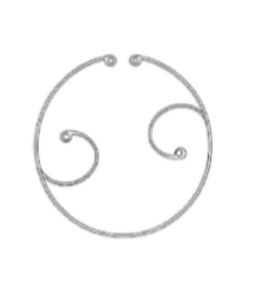 	Załącznik nr 2FORMULARZ OFERTOWYDane Wykonawcy ( przypadku konsorcjum-lidera konsorcjum):	       Nazwa …………………………………………………………………………………………       Adres …………………………………………………………………………………………..	 Numer REGON ............................................       NIP: ..............................................................	E-mail: .....................................................	Fax: ……………………………………..  Dane partnera lidera Konsorcjum (jeżeli dotyczy):      Nazwa …………………………………………………………………………………………      Adres ……………………………………………………………………………………………	 Numer REGON ............................................       NIP: ..............................................................zwanego/zwanych dalej w niniejszym formularzu ofertowym Wykonawcą.OFERTAdo Uniwersyteckiego Szpitala Klinicznego w Białymstokuul. M. Skłodowskiej-Curie 24 A, 15-276 BiałystokDziałając w imieniu i na rzecz ww. Wykonawcy, odpowiadając na ogłoszenie - o przetargu nieograniczonym nasukcesywną Dostawę akcesoriów do operacji okulistycznych  na okres 3 miesięcy, zgodnie z wymaganiami określonymi w SIWZ (nr sprawy 108/2020):Oferujemy:1.1.	Realizację dostawy będącej Pakietem nr 1 za łączną wartość brutto: .........................zł, słownie: .................................................................................................................................. zł, zgodnie z formularzem cenowym, stanowiącym integralną część niniejszej oferty*.1.2.	Realizację dostawy będącej Pakietem nr 2 za łączną wartość brutto: .........................zł, słownie: .................................................................................................................................. zł, zgodnie z formularzem cenowym, stanowiącym integralną część niniejszej oferty*.1.3.	Realizację dostawy będącej Pakietem nr 3 za łączną wartość brutto: .........................zł, słownie: .................................................................................................................................. zł, zgodnie z formularzem cenowym, stanowiącym integralną część niniejszej oferty*.1.4 Realizację dostawy będącej Pakietem nr 4 za łączną wartość brutto: .........................zł, słownie: .................................................................................................................................. zł, zgodnie z formularzem cenowym, stanowiącym integralną część niniejszej oferty*.1.5 Realizację dostawy będącej Pakietem nr 5 za łączną wartość brutto: .........................zł, słownie: .................................................................................................................................. zł, zgodnie z formularzem cenowym, stanowiącym integralną część niniejszej oferty*.1.6 Realizację dostawy będącej Pakietem nr 6 za łączną wartość brutto: .........................zł, słownie: .................................................................................................................................. zł, zgodnie z formularzem cenowym, stanowiącym integralną część niniejszej oferty*.1.7 Realizację dostawy będącej Pakietem nr 7 za łączną wartość brutto: .........................zł, słownie: .................................................................................................................................. zł, zgodnie z formularzem cenowym, stanowiącym integralną część niniejszej oferty*.Oferowany przez nas termin płatności wynosi 60 dni licząc od daty otrzymania przez Zamawiającego faktury po zrealizowaniu i odebraniu dostawy. W przypadku, gdy realizacja zamówienia odbywa się w terminie późniejszym, niż data wpływu faktury do Zamawiającego, termin płatności liczony jest od daty realizacji zamówienia.Dostawy stanowiące przedmiot zamówienia wykonywać będziemy sukcesywnie (w miarę zgłaszanego przez Zamawiającego zapotrzebowania) przez okres 3 miesięcy licząc od daty zawarcia umowy oraz dostarczymy zamówiony towar najpóźniej w terminie ...................... (maksimum 6 dni) od daty złożenia zapotrzebowania. 
(w przypadku nie wypełnienia tego punktu – przyjmuje się, iż Wykonawca zaoferował 6 dniowy termin). Uwaga: jest to parametr podlegający ocenie.Oświadczamy, iż oferowany przez nas termin ważności oferowanego asortymentu wynosić będzie minimum: ……  miesięcy (minimum 12 miesięcy) licząc od daty dostawy do Zamawiającego (w przypadku nie wypełnienia tego punktu – przyjmuje się, iż Wykonawca zaoferował termin ważności 12 m-cy).Uwaga: jest to parametr podlegający ocenie.Oświadczamy, że przedmiot zamówienia wykonamy na swój koszt i ryzyko.Oświadczamy, że zapoznaliśmy się ze specyfikacją istotnych warunków zamówienia i nie wnosimy do niej zastrzeżeń oraz przyjmujemy warunki w niej zawarte.Oświadczamy, że uważamy się za związanych niniejszą ofertą na czas wskazany w SIWZ.Oświadczamy, że oferowane wyroby medyczne zostały dopuszczone do obrotu i używania oraz posiadają aktualne dokumenty dopuszczające do obrotu i używania na zasadach określonych ustawą (Ustawa o wyrobach medycznych z dnia 20 maja 2010, Dz. U.  Nr 107, poz. 679) - w przypadku składania oferty na wyrób medyczny.Oświadczamy, iż część zamówienia ...................... ** (wskazać jaką) powierzymy następującym podwykonawcom: …………… (podać nazwę firmy) (w przypadku nie powierzenia podwykonawcom żadnej części zamówienia należy wpisać „0”,„-„bądź pozostawić puste miejsce. W przypadku nie wypełnienia pkt. 3 oferty – Zamawiający przyjmuje się, iż Wykonawca nie powierzy części zamówienia podwykonawcom).W przypadku przyznania nam zamówienia zobowiązujemy się do zawarcia umowy wg załączonego do SIWZ wzoru umowy w miejscu i terminie wskazanym przez Zamawiającego (Załączniki nr 5a, 5b, 5c).Oświadczamy, iż  wartość udostępnionego Szpitalowi instrumentarium, wynosi ............................................ złOferta została złożona na .......... zapisanych stronach, podpisanych i kolejno ponumerowanych od nr  ..... do nr ......Informujemy, iż oświadczenia lub dokumenty potwierdzające spełnianie warunków udziału w postępowaniu i braku podstaw wykluczenia, nie znajdują się/znajdują się* w posiadaniu Zamawiającego w postępowaniu nr ………………. z roku ………………… (należy wypełnić tylko w przypadku zaznaczenia opcji „znajdują”. W przypadku, kiedy Wykonawca nie zaznaczy żadnej opcji, Zamawiający uzna, że ww. dokumenty nie znajdują się w jego posiadaniu)Nasz numer REGON ..............................................         NIP: ..............................................................E-mail: ..............................................Fax:  ……………………………….                  Tel (do działu przetargów) ………………………….	Osoba upoważniona do koordynowania dostaw z zamawiającym w przypadku udzielenia nam zamówienia to: .......................................................... nr tel. .............................................................Integralną część oferty stanowią następujące dokumenty:1/ .................................................................................2/ .................................................................................3/ .................................................................................4/ .................................................................................5/ ................................................................................. etc.* niepotrzebne skreślić...............................................................			/upełnomocnieni przedstawiciele oferenta/* wypełnić tylko te wiersze z Pakietami, które dotyczą części zamówienia, w zakresie których składana jest oferta** w przypadku nie wypełnienia pola przez Wykonawcę, Zamawiający przyjmie, iż Wykonawca zaoferował wartość graniczną określoną w nawiasach, dla danego parametru.Załącznik nr 3...............................................................upełnomocnieni przedstawiciele oferentaOŚWIADCZENIE WYKONAWCY SKŁADANE NA PODSTAWIE ART. 25A UST. 1 PZP DOTYCZĄCE SPEŁNIANIA WARUNKÓW UDZIAŁU W POSTĘPOWANIU ORAZ PRZESŁANEK WYKLUCZENIA Z POSTĘPOWANIA
Na potrzeby postępowania o udzielenie zamówienia publicznego pn. Dostawa akcesoriów do operacji okulistycznych na okres 3 miesięcy, zgodnie z wymaganiami określonymi w SIWZ (nr sprawy 108/2020): prowadzonego przez Uniwersytecki Szpitala Kliniczny w Białymstoku oświadczam, co następuje:INFORMACJA DOTYCZĄCA WYKONAWCY:Oświadczam, że spełniam warunki udziału w postępowaniu określone przez zamawiającego w Specyfikacji Istotnych Warunków Zamówienia, Rozdział II.Oświadczam, że nie podlegam wykluczeniu z postępowania na podstawie art. 24 ust 1 pkt 12-23 oraz ust. 5 pkt 1  ustawy Pzp. *Oświadczam, że zachodzą w stosunku do mnie podstawy wykluczenia z postępowania na podstawie art. …………. ustawy Pzp * (podać mającą zastosowanie podstawę wykluczenia spośród wymienionych w art. 24 ust. 1 pkt 13-14, 16-20 lub art. 24 ust. 5 ustawy Pzp). Jednocześnie oświadczam, że w związku z ww. okolicznością, na podstawie art. 24 ust. 8 ustawy Pzp podjąłem następujące środki naprawcze: ……………………………………………………...…………………………………………………………………………………………………………………………………………………………..…………………...........…INFORMACJA W ZWIĄZKU Z POLEGANIEM NA ZASOBACH INNYCH PODMIOTÓW: Oświadczam, że w celu wykazania spełniania warunków udziału w postępowaniu, określonych przez zamawiającego 
w SIWZ polegam na zasobach następującego/ych podmiotu/ów: ……………………………………….…….., 
w następującym zakresie:……………………………………………………………………………………………                                                               (wskazać podmiot i określić odpowiedni zakres dla wskazanego podmiotu). OŚWIADCZENIE DOTYCZĄCE PODANYCH INFORMACJI:Oświadczam, że wszystkie informacje podane w powyższych oświadczeniach są aktualne i zgodne z prawdą oraz zostały przedstawione z pełną świadomością konsekwencji wprowadzenia zamawiającego w błąd przy przedstawianiu informacji.……………………………….*                                                                                              (podpis/popisy osoby/osób upoważnionej/upoważnionychdo reprezentowania wykonawcy) Załącznik nr 4 Oświadczenie o przynależności, lub braku przynależności do tej samej grupy kapitałowejPo zapoznaniu się z informacją z otwarcia ofert, zamieszczoną na stronie internetowej Zamawiającego, w postępowania w trybie przetargu nieograniczonego Dostawa akcesoriów do operacji okulistycznych na okres 3 miesięcy  (sprawa 108/2020) działając w imieniu i na rzecz: Nazwa …………………………………………………………………………………………Adres …………………………………………………………………………………………..                                                                  (nazwa wykonawcy/wykonawców) zwanego /zwanych dalej w niniejszym piśmie Wykonawcą, informuję/informujemy, iż Wykonawca:nie należy do żadnej grupy kapitałowej*nie należy do tej samej grupy kapitałowej z żadnym z Wykonawców w niniejszym postępowaniu*należy do tej samej grupy kapitałowej (w rozumieniu ustawy z dnia 16 lutego 2007 r. o ochronie konkurencji i konsumentów)* z Wykonawcą/-ami: …………………...…………………………………… (nazwa Wykonawcy/Wykonawców, z którym Wykonawca składający oświadczenie, należy do tej samej grupy kapitałowej); W przypadku przynależności do tej samej grupy kapitałowej, Wykonawca może przedstawić dowody, że istniejące z innym wykonawcą powiązania nie prowadzą do zakłócenia konkurencji w postępowaniu o udzielenie zamówienia.* właściwą odpowiedź należy znaczyć/niepotrzebne skreślić	 dnia 			                                                                                                                  /podpis i pieczątka upoważnionego przedstawiciela/Załącznik nr 5 do SIWZWzór umowy nr .... /ZP/20zawarta w dniu .................................... 2020 r., w wyniku przetargu nieograniczonego, pomiędzy:Uniwersyteckim Szpitalem Klinicznym w Białymstoku, ul. M. Skłodowskiej-Curie 24A, 15 - 276 Białystok, wpisanym do Rejestru stowarzyszeń, innych organizacji społecznych i zawodowych, fundacji oraz samodzielnych publicznych zakładów opieki zdrowotnej prowadzonego przez Sąd Rejonowy w Białymstoku, XII Wydział Gospodarczy Krajowego Rejestru Sądowego pod numerem 0000002254, NIP: 542-25-34-985, REGON: 000288610, reprezentowanym przez:Marka Karpa  -  Dyrektora USK w Białymstokuzwanym dalej Zamawiającym,a………………., KRS: ………….……, NIP: …………., REGON: ……………, , reprezentowaną przez:............................................................. ............................................................. zwaną dalej Wykonawcą, zwani dalej Stronami, o następującej treści:§ 1Przedmiotem niniejszej umowy, zwanej dalej Umową, jest dostawa akcesoriów i sprzętu jednorazowego użytku oraz soczewek do operacji okulistycznych na okres 12 miesięcy oświadczam do USK w Białymstoku, stanowiącego Pakiet/y nr: ........, zwanego dalej Towarem zgodnie z Załącznikiem nr 1 do Umowy - Formularz cenowy.Parametry oraz ilości Towaru zostały określone w Załączniku nr 1 - Formularz cenowy.Wykonawca zobowiązuje się wykonać Przedmiot Umowy ze starannością profesjonalisty, zgodnie 
z warunkami określonymi w Umowie, ofercie Wykonawcy wraz z załącznikami oraz Specyfikacją Istotnych Warunków Zamówienia wraz z załącznikami. Ilość Towaru wskazana w Załączniku nr 1 do Umowy, przewidziana do nabycia w okresie obowiązywania Umowy, została określona w sposób przybliżony. Ilość Towaru nabyta przez Zamawiającego w okresie obowiązywania Umowy może być mniejsza. W przypadku nabycia w okresie obowiązywania Umowy mniejszej ilości Towaru, kwota określona w § 4 ust. 1 ulegnie odpowiedniemu zmniejszeniu. Wykonawcy nie przysługują względem Zamawiającego żadne roszczenia.  W przypadku określonym w ust. 4, Zamawiający może zaoferować odpowiednie wydłużenie terminu obowiązywania Umowy, przy czym nie więcej niż do 48 miesięcy od dnia dokonania wyboru Wykonawcy z zakresie odpowiadającym Przedmiotowi Umowy.W przypadku zaprzestania stosowania niektórych Towarów w jednostkach organizacyjnych Zamawiającego z powodów obiektywnych lub wskazań medycznych, Zamawiający może odstąpić od Umowy w zakresie Towarów, których stosowania zaprzestał w terminie 30 dni, od dnia zaprzestania stosowania tych Towarów.W przypadku nabycia w okresie obowiązywania Umowy mniejszej ilości Towaru, wynagrodzenie Wykonawcy ulega odpowiedniemu zmniejszeniu.§ 2Wykonawca oświadcza, że:dysponuje Towarem, o odpowiedniej jakości i ilości niezbędnej dla Zamawiającego w zakresie udzielanych przez niego świadczeń zdrowotnych, w szczególności są dopuszczone do obrotu 
i stosowania zgodnie z obowiązującym prawem na terenie Rzeczypospolitej Polskiej;posiada, jeżeli są wymagane przepisami prawa, odpowiednie koncesje, zezwolenia, zgody lub licencje albo wpisy do właściwych rejestrów uprawniające do prowadzenie działalności gospodarczej w zakresie objętym Przedmiotem Umowy;Towar posiada wymagane atesty, certyfikaty, dopuszczenia do obrotu i używania, jest wolny od wszelkich wad i spełnia wszystkie normy, parametry określone przez prawo polskie i Unii Europejskiej  i wymagania  zgodnie z obowiązującymi przepisami prawa w przedmiotowym zakresie oraz spełnia wymogi dyrektyw unijnych;Towar jest fabrycznie nowy, odpowiada standardom jakościowym i technicznym,  wynikającym z jego funkcji i przeznaczenia, jest wolny od wad materiałowych, fizycznych i prawnych.Wykonawca oświadcza, że stanowiący Przedmiot Umowy Towar będzie zgodny z właściwymi normami i przepisami prawa, na co Wykonawca będzie posiadał przez cały okres obowiązywania Umowy wszystkie aktualne dokumenty, a do przedstawienia których w terminie 5 dni będzie zobowiązany na pisemne żądanie Zamawiającego.Wykonawca ponosi pełną odpowiedzialność za wszelkie szkody powstałe u Zamawiającego i osób trzecich w związku z zastosowaniem dostarczonego przez Wykonawcę Towaru niespełniającego wymogów określonych w Umowie.§ 3Dostawy Towaru wraz z wyładunkiem będą odbywać się sukcesywnie, stosownie do potrzeb Zamawiającego na podstawie składanych zamówień Towaru, zwanych dalej Zamówieniami.Zamówienia składają osoby upoważnione przez Zamawiającego, w formie pisemnej, w tym za pomocą  faksu na numer ......................…….......…. lub adresu e-mail ……………………….. Zamówienia są realizowane w terminie nie dłuższym niż ………… dni roboczych (zgodnie ze złożoną ofertą) od dnia otrzymania Zamówienia. Za dzień roboczy w rozumieniu Umowy uznaje się dni przypadające od poniedziałku do piątku z wyłączeniem dni ustawowo wolnych od pracy. Towar niezamówiony w sposób wskazany w ust. 2 może nie zostać przyjęty przez Zamawiającego.Odbiór Zamówienia odbywać się będzie na podstawie prawidłowo wystawionej faktury w 2 egzemplarzach lub dokumentu WZ, z określeniem Towaru oraz ceny jednostkowej. Faktura lub dokument WZ winny być opisane zgodnie z Przedmiotem Umowy określonym w Załączniku nr 1 oraz zawierać numer zamówienia i numer umowy.Dostawa będzie dokonywana jednorazowo, zgodnie ze złożonym zamówieniem pod względem ilościowym i asortymentowym. Zamówiona dostawa nie będzie dzielona.Dostawa i wyładunek będą dokonywane na koszt i ryzyko Wykonawcy do magazynu medycznego Zamawiającego w godz. 8.00 – 14.00. Towary będą dostarczone opakowane, oznakowane i zabezpieczone w sposób odpowiadający ich właściwościom, zapewniający pełną ochronę przed czynnikami szkodliwymi oraz zgodnie 
z obowiązującymi przepisami. Wykonawca odpowiada za uszkodzenie lub zniszczenie Towarów 
w następstwie niewłaściwego wykonania obowiązku określonego w zdaniu poprzedzającym.Zamawiający sprawdzi dostarczony Towar pod względem zgodności z fakturą/dokumentem WZ z chwilą jego dostarczenia. Zamawiający może również później, bez ograniczeń, stwierdzić niezgodności z zamówieniem w szczególności braki jakościowe dostarczonego Towaru.Zamawiający, bez jakichkolwiek roszczeń finansowych ze strony Wykonawcy może odmówić przyjęcia dostawy, jeżeli:jakikolwiek element Przedmiotu Umowy nie będzie oryginalnie zapakowany i oznaczony zgodnie z obowiązującymi przepisami, opakowanie będzie naruszone;dostarczony asortyment nie będzie zgodny z Zamówieniem,temperatura podczas transportu będzie nieadekwatna do wymagań przewozu danych Towarów.Wykonawca zobowiązuje się:uzupełnić braki ilościowe w otrzymanym Towarze – jeżeli takie zostaną stwierdzone przez Zamawiającego przy odbiorze – w terminie do 48 godzin w dni robocze,rozpatrzenia reklamacji w ciągu 7 dni, a następnie w ciągu kolejnych 7 dni , dostarczenia Towaru nieobarczonego wadą; w przypadku odmowy uwzględnienia reklamacji Wykonawca szczegółowo uzasadnia swoje stanowisko, w terminie 3 dni roboczych od dnia przesłania informacji o odmowie uwzględnienia reklamacji.W przypadku opóźnienia Wykonawcy w dochowaniu terminów, o których mowa w ust. 2 lub w ust. 11 pkt 1 - 2 Zamawiającemu przysługuje prawo nabycia rzeczy objętych danym Zamówieniem 
u osoby trzeciej (zakup interwencyjny) oraz obciążenia Wykonawcy różnicą kosztów wynikającą 
z ceny określonej w ofercie Wykonawcy i ceny nabycia u osoby trzeciej, oraz ewentualnych kosztów transportu oraz innych kosztów z tym związanych. O powyższym fakcie Zamawiający zobowiązuje się poinformować Wykonawcę nie później niż na dzień przed złożeniem zamówienia u osoby trzeciej. 
W takim przypadku ulegają odpowiedniemu zmniejszeniu ilości Towaru określone w Załączniku nr 1.Wykonawca zobowiązany jest do zwrotu Zamawiającemu różnicy pomiędzy ceną zakupu interwencyjnego i ceną określoną w Załączniku nr 1 oraz ewentualnych kosztów transportu oraz innych kosztów z tym związanych. W związku z powyższym Zamawiający wystawia i przesyła Wykonawcy dokument obciążeniowy płatny w terminie 10 dni od daty wystawienia dokumentu obciążeniowego. 
W przypadku opóźnienia Wykonawcy z zapłacie, postanowienie § 7 ust. 5 stosuje się odpowiednio.Wykonawca zobowiązuje się do informowania Zamawiającego z wyprzedzeniem nie krótszym niż 14 dni o spodziewanych brakach produkcyjnych lub magazynowych poszczególnych Towarów lub 
o zbliżającym się końcu terminu rejestracji poszczególnych Towarów oraz zagwarantowania, 
w związku z tym realizacji zwiększonych zamówień zabezpieczających prawidłowe funkcjonowanie Zamawiającego.Okres ważności dostarczonych Towarów nie może być krótszy, niż …. miesięcy (min. 12 miesięcy) od dnia realizacji Zamówienia. Na każdym egzemplarzu Towaru, a także na opakowaniu zbiorczym będzie podany nr serii i data ważności.§ 4Wartość Umowy (wynagrodzenie Wykonawcy) brutto, obejmująca należny podatek od Towarów i usług, nie przekroczy ..................... (słownie: .................................................  ......./100) złotych.Z tytułu wykonania Umowy Wykonawca nie może dochodzić innego wynagrodzenia lub zwrotu jakichkolwiek kosztów, poza zapłatą wynagrodzenia określonego w ust. 1. Ceny jednostkowe brutto Towarów nie ulegną podwyższeniu w czasie obowiązywania Umowy, z zastrzeżeniem wyjątków wskazanych w Umowie.Wskazana w ust. 1 wartość Umowy zawiera wszystkie niezbędne koszty jej wykonania w tym w szczególności podatek VAT, cło, koszty opłaty celnej, koszty pośrednie (np. opłaty lotniskowe, koszty rewizji generalnej), ubezpieczenie, koszty transportu, rozładunku i wniesienia w siedzibie Zamawiającego w miejscu przez niego wskazanym, a także koszty uzyskania wymaganych przepisami prawa certyfikatów, zezwoleń, licencji, atestów i innych dokumentów, niezbędnych do obrotu Przedmiotem Umowy.Płatności za Towar (dostarczony na podstawie Zamówień będą realizowane według cen jednostkowych określonych w Załączniku nr 1 do Umowy, w terminie 60 dni od daty doręczenia Zamawiającemu prawidłowo wystawionej faktury w 2 egzemplarzach na  rachunek bankowy Wykonawcy o nr.: ……………………………………………, zgodny ze wskazaniem na fakturze. W przypadku wskazania w treści faktury numeru rachunku bankowego innego niż określony w zdaniu poprzednim, Zamawiający wzywa Wykonawcę do doprowadzenia jej zgodności z Umową i wstrzymuje się z zapłatą do czasu doręczenia faktury zawierającej prawidłowy numer rachunku bankowego – zgodny z Umową.W przypadku Towaru dostarczonego na podstawie Zamówienia, warunkiem zapłaty jest należyta realizacja Zamówienia. Wykonawca nie może doręczyć faktury Zamawiającemu wcześniej niż w dniu należytego zrealizowania Zamówienia. W przypadku doręczenia faktury przed dniem należytego zrealizowania Zamówienia przyjmuje się, że faktura została doręczona w dniu należytego zrealizowania Zamówienia.Wykonawca powiadomi na piśmie Zamawiającego o każdorazowej zmianie numeru rachunku bankowego i konieczności zmiany Umowy z tego wynikającej.Za dzień zapłaty uznaje się dzień obciążenia rachunku bankowego Zamawiającego§ 5Wykonawca wykona zamówienie:samodzielnie (bez udziału podwykonawców).*przy pomocy podwykonawcy/ów w zakresie  …………………………. , zawierając z nimi stosowne umowy w formie pisemnej pod rygorem nieważności.**Zgodnie z oświadczeniem złożonym w ofercieJeżeli w wykonywaniu Przedmiotu Umowy uczestniczy podwykonawca, Wykonawca:zobowiązuje się do dostarczenia Zamawiającemu odpisu umów zawartych z podwykonawcami w terminie 7 dni od dnia podpisania Umowy lub podpisania umowy z podwykonawcą;przedstawi wraz z przesłaną fakturą oświadczenie Podwykonawcy o dokonaniu zapłaty na  jego rzecz;ponosi odpowiedzialność za działania i zaniechania Podwykonawcy, w szczególności za zgodność zachowań podwykonawcy z Umową.Jeżeli zmiana albo rezygnacja z podwykonawcy dotyczy podmiotu, na którego zasoby Wykonawca powoływał się, na zasadach określonych w art. 22a ust. 1 ustawy Pzp, w celu wykazania spełnienia warunków udziału w postępowaniu, Wykonawca zobowiązany jest wykazać Zamawiającemu, 
że proponowany inny podwykonawca lub wykonawca samodzielnie spełnia je w stopniu nie mniejszym niż podwykonawca, na którego zasoby Wykonawca powoływał się w trakcie postępowania o udzielenie zamówienia.	§ 6Umowa zostaje zawarta na czas oznaczony 3 miesięcy od dnia …………………………………………Zamawiający może odstąpić od Umowy w przypadku wystąpienia istotnej zmiany okoliczności powodującej, że wykonanie Umowy nie leży w interesie publicznym, czego nie można było przewidzieć w chwili zawarcia Umowy lub dalsze wykonywanie Umowy może zagrozić istotnemu interesowi bezpieczeństwa państwa lub bezpieczeństwu publicznemu. Zamawiający może odstąpić od Umowy w terminie 30 dni od powzięcia wiadomości o tych okolicznościach. Wykonawca może żądać wyłącznie wynagrodzenia należnego z tytułu wykonanej części Umowy. Zamawiający może odstąpić od Umowy ze skutkiem ex tunc, w terminie 45 dni od dnia:powzięcia wiadomości, że Wykonawca złożył nieprawdziwe oświadczenia o których mowa 
w § 2 ust. 1 – 2 lub nieprawdziwe oświadczenia w toku postępowania o udzielenie zamówienia publicznego będącego Przedmiotem Umowy;powzięcia wiadomości, że Towar nie spełnia (przestał spełniać) wymogów określonych przez Zamawiającego w toku postępowania o udzielenie zamówienia publicznego będącego Przedmiotem Umowy, w tym określone w Umowie;uchybienia przez Wykonawcę któremukolwiek z terminów określonych w § 2.Zamawiający może wypowiedzieć Umowę ze skutkiem natychmiastowym, w przypadku:przekroczenia przez Wykonawcę jakiegokolwiek terminu określonego w Umowie o więcej niż 3 dni robocze;uchybienia terminowi realizacji 3 kolejnych Zamówień;dwukrotną realizację dostawy niezgodnej z Zamówieniem pod względem asortymentu, jakości lub ilości;innego rażącego naruszenia Umowy, jeżeli Wykonawca wezwany do usunięcia skutków naruszenia i zaprzestania naruszeń, nie zadośćuczynił żądaniu w terminie 7 dni;ponownego wystąpienia tego samego rażącego naruszenia Umowy;wystąpienia okoliczności uniemożliwiającej należyte wykonanie Umowy, a w szczególności zajęcie znacznej części majątku Wykonawcy w postępowaniu egzekucyjnym, utraty możności dysponowania nim w celu wykonania Umowy z innych przyczyn, jak też wszczęcia likwidacji Wykonawcy lub postępowań określonych w ustawie z dnia 28 lutego 2003 r. Prawo upadłościowe oraz ustawie z dnia 15 maja 2015 r. Prawo restrukturyzacyjne - w zakresie niezakazanym przez te ustawy.Wykonawca nie może dochodzić od Zamawiającemu naprawienia szkody powstałej, w szczególności 
w związku z odstąpieniem przez Zamawiającego od Umowy z powodu okoliczności leżących po stronie Wykonawcy.W przypadkach określonych w ust. 3, jeżeli Zamawiający stwierdzi, że okoliczność uzasadniajaca odstąpienie jest tego rodzaju, iż nie stoi na przeszkodzie odstąpieniu od Umowy tylko w części (w tym ze skutkiem ex nunc), Zamawiający może odstąpić od Umowy w części (w tym ze skutkiem ex nunc), co do której nastąpiło bezpośrednio zdarzenie określone w ust. 3.Odstąpienie od Umowy w cześci na podstawie ust. 6, może dotyczyć odstąpienia w zakresie jednego 
z pakietów, określonych w treści Zalącznika nr 1. § 7Wykonawca zapłaci Zamawiającemu kary umowne:0,2 % Wartości Umowy brutto, określonej w § 4 ust. 1, za każdy dzień opóźnienia  należytej realizacji Zamówienia,0,2 % Wartości Umowy brutto, określonej w § 4 ust. 1, za każdy dzień opóźnienia w:dostarczeniu brakujących Towarów,rozpatrzeniu reklamacji Towaru,dostarczeniu Towarów wolnych od wad po rozpatrzeniu reklamacji;10 % Wartości Umowy brutto, określonej w § 4 ust. 1 jeżeli Zamawiający odstąpi od Umowy lub ją wypowie ze skutkiem natychmiastowym z powodu okoliczności leżących po stronie Wykonawcy;10 % Wartości Umowy brutto, określonej w § 4 ust. 1 jeżeli Wykonawca wypowie Umowę lub od niej odstąpi z powodu okoliczności leżących po stronie Wykonawcy.W przypadku, gdy w zakres Przedmiotu Umowy wchodzi realizacja więcej niż jednego pakietu określonego w treści Załącznika nr 1, podstawę do naliczenia kary umownej określonej ust. 1 pkt 1 – 2 stanowi wartość pakietu, w skład którego wchodzi Towar, z którym związane jest naruszenie Umowy skutkujące naliczeniem kary umownej. W przypadku, o którym mowa w § 6 ust. 6 - 7 karę umowną liczy się od początkowej wartości części zobowiązania, której dotyczy oświadczenie o odstąpieniu.Strony dopuszczają możliwość kumulowania kar umownych.W przypadku wystąpienia okoliczności uzasadniającej naliczenie kary umownej, Zamawiający wystawia i przesyła Wykonawcy dokument obciążeniowy. Kara Umowna jest płatna w terminie 10 dni od dnia wystawienia Wykonawcy dokumentu obciążeniowego.Po upływie terminu określonego w ust. 4 Zamawiający może potrącić naliczoną karę umowną z wynagrodzenia Wykonawcy, pomniejszając płatność za fakturę, na co Wykonawca niniejszym wyraża zgodę. Potrącenie jest potwierdzane przesłaniem Wykonawcy oświadczenia o potrąceniu wskazującego: podstawę naliczenia kary umownej (dokument obciążeniowy), wysokość naliczonej kary umownej 
i fakturę, która zostanie (została) pomniejszona.Zamawiający może dochodzić odszkodowania przenoszącego wysokość zastrzeżonych na jego rzecz kar umownych.Wykonawca nie może bez zgody Zamawiającego zwolnić się z zobowiązania przez zapłatę kary umownej.§ 8Zamawiający przewiduje możliwość zmiany Umowy w okolicznościach określonych w art. 144 Prawa Zamówień Publicznych, w tym na zasadzie art. 144 ust. 1 pkt 1 Prawa Zamówień Publicznych poprzez:obniżenie wartości netto lub brutto wynagrodzenia Wykonawcy, bez równoczesnej zmiany zakresu Przedmiotu Umowy w wypadku zmian w obowiązujących przepisach prawa, mających wpływ na wartość Towaru;zmianę cen jednostkowych poszczególnych Towarów w przypadku promocji lub obniżki cen, obniżenie cen jednostkowych może nastąpić w każdym czasie i nie wymaga aneksu do Umowy;obniżenie ceny brutto Towaru, w szczególności w przypadku obniżenia ceny przez producenta lub zaistnienia innych okoliczności powodujących zmniejszenie po stronie Wykonawcy kosztów wykonania Umowy;dostosowania postanowień Umowy do zmiany przepisów prawa w przypadku wystąpienia zmian powszechnie obowiązujących przepisów prawa w zakresie mającym wpływ na wykonywanie Umowy; zmianę terminów wykonania Umowy w przypadku opóźnienia Wykonawcy w wykonaniu Umowy, jeżeli taka zmiana prowadzi do zmiany innych postanowień Umowy korzystnych dla Zamawiającego, w szczególności poprzez obniżenie wynagrodzenia Wykonawcy;zmianę terminów wykonania Umowy o szacowany czas pozwalający wyczerpać Wartość Umowy, gdy Zamawiający nie wykorzysta Towarów w ilości określonej w Załączniku nr 1 w okresie obowiązywania Umowy z zastrzeżeniem, że termin wykonania Umowy nie może być dłuższy niż cztery lata od dnia zakończenia postępowania o udzielenie zamówienia publicznego stanowiącego Przedmiot Umowy;zmianę limitów ilościowych zamawianych Towarów w stosunku do określonych w poszczególnych częściach Załącznika nr 1, poprzez zwiększenie lub zmniejszenie, bez wzrostu wartości brutto Umowy, w przypadku wskazania potrzeby takiej zmiany przez Zamawiającego, Wykonawca oświadcza, że wyraża zgodę na taką zmianę; zmianę asortymentu Towarów, z chwilą zaprzestania lub wstrzymania produkcji poszczególnych Towarów, o czym Wykonawca nie mógł wiedzieć w chwili zawarcia Umowy, na tzw. „zamiennik” pod warunkiem, że spełni on wszystkie wymogi Zamawiającego, w szczególności określone 
w Umowie i będzie to produkt o parametrach nie gorszych od Towaru, i cenie nie wyższej niż Towaru;zmianę parametrów bądź innych cech charakterystycznych Towaru, w tym zmianę numeru katalogowego lub nazwy własnej, zmianę sposobu konfekcjonowania w przypadku, gdy wprowadzony zostanie na rynek produkt zmodyfikowany bądź udoskonalony w stosunku do Towaru albo wystąpi przejściowy brak Towaru, przy czym będzie to produkt o parametrach nie gorszych od Towaru, a jego cena nie wyższa niż Towaru;zmianę cen jednostkowych opakowania Towarów objętych Umową w przypadku zmiany wielkości opakowania z zachowaniem zasady proporcjonalności w stosunku do ceny objętej Umową (dotyczy także zakupu interwencyjnego).Jeżeli zmiany określone w ust. 1 pkt 8 - 10 następują na wniosek Wykonawcy, Zamawiający może żądać od Wykonawcy wykazania, że przesłanki zmiany Umowy zostały niewątpliwie spełnione.Obniżenie ceny brutto Towaru może nastąpić w każdym czasie i następuje od dnia zmiany przepisów, 
a w pozostałych przypadkach od dnia wpłynięcia do Zamawiającego informacji Wykonawcy w tym przedmiocie. Cena brutto ulegnie zmniejszeniu w przypadku obniżenia stawek podatku VAT wynikających 
z Umowy. Nowa cena obowiązywać będzie od dnia wejścia w życie przepisów wprowadzających nową (obniżoną) stawkę podatku VAT i nie wymaga aneksu.W przypadkach określonych w ust. 3 – 4, Strony zobowiązują się zmienić treść dokumentu Umowy, do stanu wynikającego z zajścia okoliczności określonych w ust. 3 – 4, w terminie 30 dni od dnia powzięcia wiedzy o tych okolicznościach. § 9W przypadku wykonywania Umowy przez okres nieprzekraczający 12 miesięcy Wartość Umowy nie wzrośnie. § 10Do koordynowania wykonywania Umowy Strony wyznaczają:Zamawiający - ………………………….. – Sekcja Zaopatrzenia/Apteka, tel. ………………………..;Wykonawca  –  …………………………………………………………..….§ 11Wykonawca nie może dokonać przeniesienia praw lub obowiązków określonych Umową na osobę trzecią bez zgody Zamawiającego wyrażonej w formie pisemnej pod rygorem nieważności, 
z zastrzeżeniem ust. 2.Wykonawca zobowiązuje się nie dokonywać bez pisemnej zgody Uniwersytetu Medycznego w Białymstoku oraz Zamawiającego czynności prawnych ani faktycznych, które prowadziłyby do zmiany wierzyciela Zamawiającego albo podmiotu samodzielnie zarządzającego wierzytelnością Wykonawcy względem Zamawiającego. § 12Załącznik nr 1, Specyfikacja Istotnych Warunków Zamówienia oraz pozostała dokumentacja postępowania w przedmiocie udzielenia zamówienia publicznego stanowiącego Przedmiot Umowy (zwłaszcza odpowiedzi na pytania wykonawców) stanowią integralną część Umowy.Wszelkie zmiany lub uzupełnienia Umowy wymagają zachowania formy pisemnej pod rygorem nieważności, z zastrzeżeniem § 8 ust. 3 – 4.W sprawach nieuregulowanych Umową stosuje się przepisy ustawy – Prawo zamówień publicznych i Kodeksu cywilnego.Wszelkie spory, które mogą wyniknąć przy realizacji Umowy rozstrzygać będzie sąd miejscowo właściwy dla siedziby Zamawiającego.Umowę sporządzono w dwóch jednobrzmiących egzemplarzach, po jednym dla każdej ze stron.WYKONAWCA						                            ZAMAWIAJĄCYNrNazwaOpisJednostkaIlośćCena nettoWartość nettoVAT (%)Wartość brutto1Wpust infuzyjny wielorazowy, Wpust infuzyjny wielorazowy do komory przedniej typu Boppszt.1002Dren do podaży powietrza, Jednorazowy dren do podaży powietrza z filtrem i trójnikiem do aparatu Megatron S4szt.75003Wpust do witrektomii tylnej, Jednorazowy wpust do PPV, samoblokujący, długość – 4 mmszt.60004Przystawka do ekstrakcji oleju silikonowego, Kompatybilna z aparatem Megatron S4szt.1005Witrektom pneumatyczny Jednorazowy, 20 G, kompatybilny z aparatem Megatron S4szt.60006Witrektom pneumatyczny Jednorazowy, 23 G, kompatybilny z aparatem Megatron S4szt.50007Światłowód szerokokątny jednorazowy, z osłoną, 20 G, kompatybilny z aparatem Megatron S4szt.60008Światłowód szerokokątny jednorazowy, z osłoną, 23 G, kompatybilny z aparatem Megatron S4szt.35009Trokar - Zestaw trokarowy, jednokrokowy 23Gszt.350010Światłowód żyrandolowy25 G; Światłowód żyrandolowy trokarowy, kompatybilny  z xenonowym źródłem światła Xenotronszt.50011Dren do podaży oleju, jednorazowy, kompatybilny z aparatem Megatron S4szt.350012Filtr przeciwpyłowy do aparatu Megatron S4szt.20013Opaska silikonowa do zewnątrzgałkowych zabiegów opasania oka Type 501, 2,5x4mmszt.20014Jednorazowe sterylnie zapakowana kaniula 23G typu soft-tipszt.10015Jednorazowa sterylnie zapakowana kaniula 23G o dł 4 mm do inikecji oleju silikonowego przez wpust trocarowy.szt.150000NrNazwaOpisJednostkaIlośćCena nettoWartość nettoVAT (%)Wartość brutto1Nóż do nacinania twardówki w operacjach witrektomii; Nóź prosty typu MVR19G/20Gszt.650000NrNazwaOpisJednostkaIlośćCena nettoWartość nettoVAT (%)Wartość brutto1Endo-końcówki do endolasera, 23G, w pełni Kompatybilne z endolaserem będącym na wyposażeniu Kliniki (firmy Alcon)


* Zamawiający wymaga dostarczenia 2 szt. próbek szt.850000NrNazwaOpisJednostkaIlośćCena nettoWartość nettoVAT (%)Wartość brutto1Gaz okulistyczny:
Objętość opakowani 75 ml
W wielowarstwowym, sterylnym pojemniku aluminiowym, wielorazoego użytku, 
Z zamknięciem, zapobiegającym wydostaniu się gazu z pojemnika,
Kazde opakowanie z zestawem do injekcji,
Strzykawka 60 ml, 
Igła 30 G, 
Filtr, 
Łącznik, 
Opaska na nadgarstek pacjentaszt.50002Gaz okulistyczny C3F8:
Objętość opakowani 75 ml
W wielowarstwowym, sterylnym pojemniku aluminiowym, wielorazoego użytku, 
Z zamknięciem, zapobiegającym wydostaniu się gazu z pojemnika,
Kazde opakowanie z zestawem do injekcji,
Strzykawka 60 ml, 
Igła 30 G, 
Filtr, 
Łącznik, 
Opaska na nadgarstek pacjentaszt.50000NrNazwaOpisJednostkaIlośćCena nettoWartość nettoVAT (%)Wartość brutto1Perfluorokarbon fluorowany w 100%, zawierający: izomery perfluorooktanu (95%), perfluoroheptanu i perfluorononanu.
Wskaźnik refrakcji(20st C): 1.262-1.275. Gęstość (20 st C): 1.73-1.80 g/ml
Ampułka 5 mlszt.75002Olej silikonowy ultra oczyszczony i sterylny. lepkość [mPas w temp.25°C]: 4100 – 4800. Gęstość [g/cm3 w temp. 25°C]: 0,97, Wskaźnik refrakcji [w temp. 20°C]:1.4040. Strzykawka kompatybilna z posiadanym systemem do iniekcji oleju silikonowego
Pakowany w jednorazowe strzykawki o pojemności 10 mlszt.15003Olej ciężki silikonowy 
Znajdujący się w gotowych do użycia, szklanych strzykawkach o pojemności 10 ml. 
Skład: 69,5% polidwumetylosiloxan, 30.5% perfluorohexyloctan. 
Właściwości fizyczne (przy 35 °C) lepkość – 1200 mPas, gęstość – 1.04g/m3, wskaźnik refrakcji – 1.39
Strzykawka kompatybilna z posiadanym systemem do iniekcji oleju silikonowego.szt.15004Substancja do rozpuszczania oleju silnikowego który utknął na powierzchni siatkówki lub pod.
Rozpuszczalnik do oleju silikonowego: 100% rerfluorobutylpentan (C9H11F9), lepkość [mPas w temp. 25 °C] 1,05 
gęstość[g/cm3 w temp. 25 °C]: 1,28 
Wskaźnik refrakcji [w temp. 20°C]
Fiolka o objętości 5 mlszt.8005Barwnik ILM
Barwnik stosowany przy usuwaniu błony granicznej wewnętrznej: trifenylometan o stężeniu 0,25 g/I, pH: 7,52 i osmolarności wynoszącej 306 mOsm/kg H2O i maksymalnej absoppcji 584 nm, zawartość substancji barwiącej Briliant Blue G – 0,125 mg.
Fiolki o pojemności 0,5szt.30006Barwnik do błon nasiatkówkowych i ILM 
Barwnik stosowany przy usuwaniu błony granicznej wewnętrznej ILM oraz do wybarwaiania błon nasiatkółwkowych ERM i ciała szklistego zawierający: trifenylometan Brillant Blue o stężeniu z0,25 g/I, zawartość substancji barwiącej Brillant Blue G – 0,125 mg oraz błękit bromofenolowy o stężeniu 1,3 g/I zawartość substancji barwiącej -0,65 mg
Ampułkostrzykawka o pojemności 0,5 mlszt.25007Roztwór mikronizowany acetonidu triamcynolonu o stężeniu 4%, zarejestrowany do chirurgii witreorinalnej do barwienia ciała szklistego - flakonik o pojemności 2  mlszt.50000NrNazwaOpisJednostkaIlośćCena nettoWartość nettoVAT (%)Wartość brutto1Retraktory tęczówkowe jednorazowe, sterylnie zapakowany, zestaw 5 haczykówszt.8002Retraktory torebkowe jednorazowe Sterylnie zapakowany, zestaw 5 haczykówszt.40000NrNazwaProducent/nr katalogowyJednostkaIlośćCena nettoWartość nettoVAT (%)Wartość brutto1Wewnątrzgałkowy pierścień napinający torebkę soczewki z dodatkowymi wypustkami
Wykonany z PMMA o kształtach zgodnych z zalącznikiem do oferty lub równoważnych. Wymagane średnice 12 i 13 mm

* Zgodny ze schematem - Załącznik nr 1.1. - schemat dla pakietu nr 7szt.50000